.Start after 16 countsSTEP R, STEP L, SIDE ROCK & CROSS, ¼ TURN RIGHT x 2, LEFT SHUFFLE FORWARDSYNCOPATED JAZZBOX, ROCK BACK, RECOVER, SHUFFLE ½ TURN RIGHTROCK BACK, RECOVER, DOROTHY STEPS R & L, STEP, ¼ TURN LEFTCROSS, SIDE, SAILORSTEP, CROSS, SIDE, COASTERSTEPStart again.Note: you can fade the music at around 3:20 min. or you can keep on dancing, the music will kick back in on count 17Haunting Me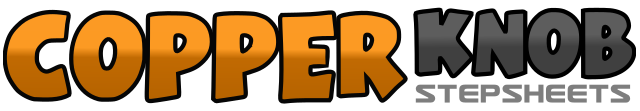 .......Count:32Wall:4Level:Improver.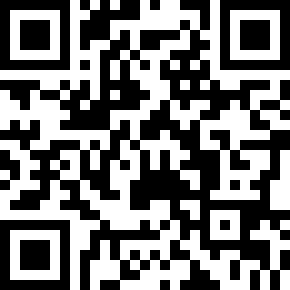 Choreographer:Daisy Simons (BEL) - February 2009Daisy Simons (BEL) - February 2009Daisy Simons (BEL) - February 2009Daisy Simons (BEL) - February 2009Daisy Simons (BEL) - February 2009.Music:Haunting Me - Raul Malo : (CD: Lucky One)Haunting Me - Raul Malo : (CD: Lucky One)Haunting Me - Raul Malo : (CD: Lucky One)Haunting Me - Raul Malo : (CD: Lucky One)Haunting Me - Raul Malo : (CD: Lucky One)........1 – 2Step Right forward, step Left forward3 & 4Rock Right to right side, recover weight onto Left, cross Right over Left5 – 6Step Left ¼ turn right, step Right ¼ turn right (6:00)7 & 8Step Left forward, close Right next to Left, step Left forward9 – 10Cross Right over Left, step Left back& 11 – 12Step Right to right side, cross Left over Right, step Right to right side13 – 14Rock Left back, recover weight onto Right15 & 16Step Left ¼ turn right, close Right next to Left, step Left ¼ turn right (12:00)17 – 18Rock Right back, recover weight onto Left19 – 20Step Right forward, lock Left behind Right&Step Right forward21 – 22Step Left forward, lock Right behind Left&Step Left forward23 – 24Step Right forward, make ¼ turn left (9:00)25 – 26Cross Right over Left, step Left to left side27 & 28Cross Right behind Left, step Left to left side, step Right to right side29 – 30Cross Left over Right, step Right to right side31 & 32Step Left back, step Right next to Left, step Left forward